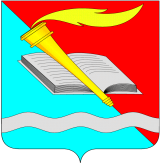 АДМИНИСТРАЦИЯ ФУРМАНОВСКОГО МУНИЦИПАЛЬНОГО РАЙОНА ПОСТАНОВЛЕНИЕ от 28.03.2024				 		   	                         	                   № 362г. ФурмановО внесении изменений в постановление администрации Фурмановского муниципального района от 05.03.2021 №138 «О принятии расходных обязательств по реализации непрограммных мероприятий по благоустройству территории Фурмановского городского поселения»В соответствии с Законом Ивановской области от 07.03.2024 № 3-ОЗ «О внесении изменений в приложение к Закону Ивановской области «Об утверждении перечня наказов избирателей на 2024 год»» в целях организации исполнения бюджета Фурмановского городского поселения по расходам администрация Фурмановского муниципального районап о с т а н о в л я е т:1. Внести изменения в постановление администрации Фурмановского муниципального района от 05.03.2021 №138 «О принятии расходных обязательств по реализации непрограммных мероприятий по благоустройству территории Фурмановского городского поселения» (далее – Постановление), изложив Приложение к Постановлению в новой редакции (прилагается).2. Разместить настоящее постановление на официальном сайте администрации Фурмановского муниципального района (www.furmanov.su) в информационно-телекоммуникационной сети «Интернет».М.Е.Голубева2-18-15Перечень и сроки реализации мероприятий по благоустройству территории Фурмановского городского поселения руб.Глава Фурмановского муниципального районаП.Н.КолесниковПриложение к постановлению администрации Фурмановского муниципального районаот 28.03.2024 №362Приложениек постановлению администрацииФурмановского муниципального районаот 05.03.2021 № 138Наименование расходного обязательствасрок реализации мероприятия2021 год2021 годПриобретение и установка детской площадки по адресу: п. Мирный, между д.26 и д.2731.10.2021Приобретение и установка детской площадки по адресу: г. Фурманов, ул. Братства, у д. 231.10.2021Текущий ремонт мостовых переходов через реку Змейка по адресу: г. Фурманов, ул. Пробуждения31.10.20212022 год2022 годТекущий ремонт монумента «Память борцам революции» по адресу: ул. Хуторская, рядом с д. 1А31.10.2022Приобретение и установка детской площадки по адресу: ул. Колосова, между домами 42 и 5031.10.2022Приобретение и установка дополнительных элементов детской площадки по адресу: ул. Возрождения, у д. 1631.10.2022Приобретение и установка детской площадки по адресу: ул. Возрождения, у д. 26 31.10.20222023 год2023 годПриобретение и установка элементов детской игровой площадки по адресу: ул. Д. Бедного, между д. 29 и д. 3131.12.2023Приобретение и установка элементов детской игровой площадки по адресу: на пустыре между ул. Восточная и ул. Ушакова31.12.2023Приобретение и установка элементов детской игровой площадки по адресу: ул. Ивановская, во дворе д. 1431.12.20232024 год2024 годПриобретение и установка оборудования для благоустройства территории по адресу: г. Фурманов, ул. Колосова, между д. 42 и д. 5031.12.2024Приобретение и установка игровых элементов детской игровой площадки по адресу: г. Фурманов, ул. Тимирязева, между д. 47 и д. 4931.12.2024